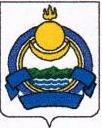 СОВЕТ  ДЕПУТАТОВ МУНИЦИПАЛЬНОГО ОБРАЗОВАНИЯ  «Озерное» РЕШЕНИЕ № 23/112.12.2022 г. 	п. ОзерноеО внесении изменений и дополнений в решении Совета депутатов МО «Озерное» от 29 декабря 2021 года №18/1 «О бюджете муниципального образования «Озерное»на 2022 год и на плановый период 2023 и 2024 годы»Статья 1. Внести в решение Совета депутатов МО «Озерное» от 29 декабря 2021 года №18/1 «О бюджете муниципального образования «Озерное» на 2022 год и на плановый период 2023 и 2024 годы» следующие изменения и дополнения:статью 1 изложить в следующей редакции:Утвердить основные характеристики местного бюджета на 2022 год:общий объем доходов в сумме 122634,4394 тыс. рублей, в том числе безвозмездных поступлений в сумме 24951,73940 тыс. рублей;2) общий объем расходов в сумме 122364,4394 тыс. рублей;3) дефицит/профицит бюджета в сумме 0,00 тыс. рублей.Статью 10 дополнить пунктами 3 и 4 следующего содержания:«3. В целях содействия социально-экономического развития Еравнинского района и эффективного использования бюджетных средств предоставить межбюджетный трансферт из бюджета муниципального образования «Озерное» в форме иного межбюджетного трансферта бюджету муниципального образования «Еравнинский район».Утвердить Порядок предоставления иного межбюджетного трансферта бюджету муниципального образования «Еравнинский район» из бюджета муниципального образования «Озерное» на содействие развитию социально-экономического потенциала района, согласно приложению 20 к настоящему Решению.4. Утвердить распределение иного межбюджетного трансферта бюджету муниципального образования «Еравнинский район» на 2022 год согласно приложению 21 к настоящему Решению.»Приложение №4 «Налоговые и неналоговые доходы местного бюджета на 2022 год» изложить в редакции приложения №1 к настоящему решению;Приложение №6 «Объем безвозмездных поступлений на 2022 год» изложить в редакции приложения №2 к настоящему решению;Приложение №8 «Распределение бюджетных ассигнований по разделам и подразделам классификации расходов бюджетов на 2022 год» изложить в редакции приложения №3 к настоящему решению;Приложение №10 «Распределение бюджетных ассигнований по целевым статьям (муниципальным программам и непрограммным направлениям деятельности) видам расходов, ведомствам, а также по разделам, подразделам,  классификации расходов бюджетов на 2022 год» изложить в редакции приложения №4 к настоящему решению;Приложение №12 «Ведомственная структура расходов местного бюджета на 2022 год» изложить в редакции приложения №5 к настоящему решению;Приложение №14 «Источники финансирования дефицита местного бюджета на 2022 год» изложить в редакции приложения №6 к настоящему решению;Дополнить Приложением № 20 «Порядок предоставления иного межбюджетного трансферта бюджету муниципального образования «Еравнинский район» из бюджета муниципального образования «Озерное» на содействие развитию социально-экономического потенциала района» согласно приложению № 7 к настоящему решению.Дополнить Приложением № 21 «Распределение иного межбюджетного трансферта бюджету муниципального образования «Еравнинский район» из бюджета муниципального образования «Озерное» на содействие развитию социально-экономического потенциала района» согласно приложению № 8 к настоящему решению.Пункт 2 приложения №17 «Методики распределения  иных межбюджетных трансфертов бюджету муниципального образования  "Еравнинский район» изложить в редакции приложения №7 к настоящему решению;Пункт 2 приложения №18 «Распределение межбюджетных трансфертов бюджету муниципального образования  "Еравнинский район на 2022» изложить в редакции приложения №8 к настоящему решению;Статья 2. Настоящее Решение вступает в силу со дня подписания и подлежит обнародованию.Председатель Совета депутатов муниципального образования«Озерное»                                                                                  М.С. АлексееваПояснительная записка к решению Совета депутатов МО «Озерное»«О внесении изменений в Решение от 12 декабря 2022 г. № 23/1«О бюджете муниципального образования «Озерное» на 2022 год и плановый период 2023 и 2024 годов»Предлагается внести следующие изменения в решение Совета депутатов МО «Озерное» от 12 декабря 2022 г. № 23/1 «О бюджете муниципального образования «Озерное» на 2022 год и плановый период 2023 и 2024 годов»: ДОХОДЫУвеличение плана по прочим безвозмездным поступлениям в бюджеты сельских поселений от бюджета муниципальных районов – 26600 рублей.Уменьшение плана по межбюджетным трансфертам, передаваемые бюджетам поселений из бюджетов муниципальных районов на осуществление части полномочий по решению вопросов местного значения в соответствии с заключенными соглашениями – 150627 рублей.              РАСХОДЫУменьшение на 124027,00 рублей:853 0104 0100191020 852- +1258 рублей, Уплата прочих налогов, сборов;853 0104 0100191020 853- +646,89 рублей, Уплата иных платежей;853 0113 0100123590 111- +18566,80 рублей, Фонд оплаты труда учреждений;853 0113 0100123590 119-+8033,20 рублей, Взносы по обязательному социальному страхованию на выплаты по оплате труда работников и иные выплаты работникам казенных учреждений;853 0113 0100123590 242-+ 84084 рублей, Закупка товаров, работ, услуг в сфере информационно-коммуникационных технологий;853 0409 84200Д6203  244- -150627 рублей, Прочая закупка товаров, работ и услуг;853 0503 0300182920 244- +629425,20 рублей, Прочая закупка товаров, работ и услуг;853 0804 0400123590 244- + 831596  рублей, Прочая закупка товаров, работ и услуг;853 1102 0500162110 414- - 1547010,09 рублей, Бюджетные инвестиции в объекты капитального строительства государственной (муниципальной) собственности;Приложение №1к  Решению Совета депутатов МО  «Озерное»«О бюджете муниципального образования «Озерное»  на 2022 год»от 12 декабря 2022 года № 23/1Налоговые и неналоговые доходы местного бюджета на 2022 годНалоговые и неналоговые доходы местного бюджета на 2022 годНалоговые и неналоговые доходы местного бюджета на 2022 годНалоговые и неналоговые доходы местного бюджета на 2022 годНалоговые и неналоговые доходы местного бюджета на 2022 годНалоговые и неналоговые доходы местного бюджета на 2022 годНалоговые и неналоговые доходы местного бюджета на 2022 годНалоговые и неналоговые доходы местного бюджета на 2022 год(тыс. рублей)Код бюджетной классификацииКод бюджетной классификацииНаименованиеСумма0001 00 00000 00 0000 000НАЛОГОВЫЕ И НЕНАЛОГОВЫЕ ДОХОДЫ97412,70000001 01 00000 00 0000 000НАЛОГИ НА ПРИБЫЛЬ, ДОХОДЫ97365,001821 01 02000 01 0000 110Налог на доходы физических лиц97365,000001 06 00000 00 0000 000НАЛОГИ НА ИМУЩЕСТВО5,91821 06 01030 10 0000 110Налог на имущество физических лиц, взимаемый по ставкам, применяемым к объектам налогообложения, расположенным в границах поселений5,90001 06 06000 00 0000 110Земельный налог41,81821 06 06033 10 0000 110Земельный налог с организаций, обладающих земельным участком, расположенным в границах сельских поселений19,41821 06 06043 10 0000 110Земельный налог с физических лиц, обладающих земельным участком, расположенным в границах сельских поселений22,41821 11 05035 10 0000 120Доходы от сдачи в аренду имущества, находящегося в оперативном управлении органов управления поселений и созданных ими учреждений (за исключением имущества муниципальных, бюджетных и автономных нуждПриложение № 2к  Решению Совета депутатов МО  «Озерное»«О бюджете муниципального образования  «Озерное»  на 2022 год»от 12 декабря 2022 года № 23/1Объем безвозмездных поступлений на 2022 годОбъем безвозмездных поступлений на 2022 годОбъем безвозмездных поступлений на 2022 годОбъем безвозмездных поступлений на 2022 годОбъем безвозмездных поступлений на 2022 годОбъем безвозмездных поступлений на 2022 годОбъем безвозмездных поступлений на 2022 годОбъем безвозмездных поступлений на 2022 год(тыс. рублей)ГРБСКодНаименованиеСумма0002 00 00000 00 0000 000БЕЗВОЗМЕЗДНЫЕ ПОСТУПЛЕНИЯ24951,739400002 02 00000 00 0000 000БЕЗВОЗМЕЗДНЫЕ ПОСТУПЛЕНИЯ ОТ ДРУГИХ БЮДЖЕТОВ БЮДЖЕТНОЙ СИСТЕМЫ РОССИЙСКОЙ ФЕДЕРАЦИИ24951,739400002 02 01000 00 0000 151ДОТАЦИИ БЮДЖЕТАМ СУБЪЕКТОВ РОССИЙСКОЙ ФЕДЕРАЦИИ И МУНИЦИПАЛЬНЫХ ОБРАЗОВАНИЙ1,408532 02 01001 10 0000 151Дотации бюджетам поселений на выравнивание бюджетной обеспеченности1,400002 02 03000 00 0000 151СУБВЕНЦИИ БЮДЖЕТАМ СУБЪЕКТОВ РОССИЙСКОЙ ФЕДЕРАЦИИ И МУНИЦИПАЛЬНЫХ ОБРАЗОВАНИЙ 155,808532 02 03015 10 0000 151Субвенции бюджетам поселений на осуществление первичного воинского учета на территориях где отсутствуют военные комиссариаты155,800002 02 04000 00 0000 151ИНЫЕ МЕЖБЮДЖЕТНЫЕ ТРАНСФЕРТЫ20945,9138532 02 40014 10 0000 150Межбюджетные трансферты, передаваемые бюджетам поселений из бюджетов муниципальных районов на осуществление части полномочий по решению вопросов местного значения в соответствии с заключенными соглашениями20945,9130002 02 09000 00 0000 151ПРОЧИЕ БЕЗВОЗМЕЗДНЫЕ ПОСТУПЛЕНИЯ ОТ ДРУГИХ БЮДЖЕТОВ БЮДЖЕНОЙ СИСТЕМЫ3848,62648532 02 90054 10 0000 150Прочие безвозмездные поступления в бюджеты сельских поселений от бюджета муниципальных районов3848,6264Приложение №3к  Решению Совета депутатов МО  «Озерное»«О бюджете муниципального образования «Озерное на 2022 год»от 12 декабря 2022 года № 23/1Распределение бюджетных ассигнований по разделам и подразделам классификации расходов бюджетов на 2022 годРаспределение бюджетных ассигнований по разделам и подразделам классификации расходов бюджетов на 2022 годРаспределение бюджетных ассигнований по разделам и подразделам классификации расходов бюджетов на 2022 годРаспределение бюджетных ассигнований по разделам и подразделам классификации расходов бюджетов на 2022 годРаспределение бюджетных ассигнований по разделам и подразделам классификации расходов бюджетов на 2022 годНаименованиеРаз-
делПод-
раз-
делСуммав т. ч. за счет средств ФБОбщегосударственные вопросы017 868,69180,0Функционирование высшего должностного лица субъекта Российской Федерации и муниципального образования0102665,1Функционирование Правительства Российской Федерации, высших исполнительных органов государственной власти субъектов Российской Федерации, местных администраций01042 098,2834Обеспечение деятельности финансовых, налоговых и таможенных органов и органов финансового (финансово-бюджетного) надзора0106365,2000Резервные фонды01111,0Другие общегосударственные вопросы01134 739,10837Национальная оборона02.155,8146,9Мобилизационная и вневойсковая подготовка02.03.155,8146,9Национальная безопасность и правоохранительная деятельность030,00,0Защита населения и территории от чрезвычайных ситуаций природного и техногенного характера, гражданская оборона03090,0Национальная экономика0420 940,441Дорожное хозяйство (дорожные фонды)040920 840,685Другие вопросы в области национальной экономики041299,756Жилищно-коммунальное хозяйство051 702,27750,0Другие вопросы в области жилищно-коммунального хозяйства0503.1 702,2775Культура, кинематография087 200,60,0Культура0801289,7Другие вопросы в области культуры, кинематографии08046 910,93830Физическая культура и спорт112,60,0Физическая культура11012,6Массовый спорт11024 493,99083Межбюджетные трансферты общего характера бюджетам бюджетной системы РФ1480 000,0Прочие межбюджетные трансферты общего характера1403.80 000,0ВСЕГО РАСХОДОВ122 364,4394146,9Приложение №4к  Решению Совета депутатов МО  «Озерное»«О бюджете муниципального образования  «Озерное»  на 2022 год»от 12 декабря 2022 года № 23/1Распределение бюджетных ассигнований по целевым статьям (муниципальным программам и непрограммным направлениям деятельности) видам расходов, ведомствам, а также по разделам, подразделам,  классификации расходов бюджетов на 2022 годРаспределение бюджетных ассигнований по целевым статьям (муниципальным программам и непрограммным направлениям деятельности) видам расходов, ведомствам, а также по разделам, подразделам,  классификации расходов бюджетов на 2022 годРаспределение бюджетных ассигнований по целевым статьям (муниципальным программам и непрограммным направлениям деятельности) видам расходов, ведомствам, а также по разделам, подразделам,  классификации расходов бюджетов на 2022 годРаспределение бюджетных ассигнований по целевым статьям (муниципальным программам и непрограммным направлениям деятельности) видам расходов, ведомствам, а также по разделам, подразделам,  классификации расходов бюджетов на 2022 годРаспределение бюджетных ассигнований по целевым статьям (муниципальным программам и непрограммным направлениям деятельности) видам расходов, ведомствам, а также по разделам, подразделам,  классификации расходов бюджетов на 2022 годРаспределение бюджетных ассигнований по целевым статьям (муниципальным программам и непрограммным направлениям деятельности) видам расходов, ведомствам, а также по разделам, подразделам,  классификации расходов бюджетов на 2022 годРаспределение бюджетных ассигнований по целевым статьям (муниципальным программам и непрограммным направлениям деятельности) видам расходов, ведомствам, а также по разделам, подразделам,  классификации расходов бюджетов на 2022 год(тыс. рублей)НаименованиеЦелевая статьяВид расходовГРБСРазделПод-разделСуммаМуниципальная программа "Совершенствование муниципального управления " муниципального образования "Озерное" на 2022-2024 гг.01 0 00 000007 202,59Основное мероприятие "Совершенствование управленческого процесса"01 0 00 000007 202,59Расходы на обеспечение функций  органов местного самоуправления 01 0 01 910204 323,21Фонд оплаты труда государственных (муниципальных) органов 01 0 01 91020121278,20Администрация сельского поселения "Озерное"01 0 01 91020121853278,20Общегосударственные вопросы01 0 01 9102012185301278,20Другие общегосударственные вопросы01 0 01 910201218530104278,20Взносы по обязательному социальному страхованию на выплаты денежного содержания и иные выплаты работникамгосударственных (муниципальных) органов01 0 01 9102012982,80Администрация сельского поселения "Озерное"01 0 01 9102012985382,80Общегосударственные вопросы01 0 01 910201298530182,80Другие общегосударственные вопросы01 0 01 91020129853010482,8000Прочая закупка товаров, работ и услуг для обеспечения государственных (муниципальных) нужд01 0 01 9102024226,865Администрация сельского поселения "Озерное"01 0 01 9102024285326,865Общегосударственные вопросы01 0 01 910202428530126,865Другие общегосударственные вопросы01 0 01 91020242853010426,865Закупка товаров, работ и услуг в сфере информационно-коммуникационных технологий01 0 01 910202441651,538Администрация сельского поселения "Озерное"01 0 01 910202448531651,538Общегосударственные вопросы01 0 01 91020244853011651,538Другие общегосударственные вопросы01 0 01 9102024485301041651,53833Уплата прочих налогов, сборов01001910208523,66Администрация сельского поселения "Озерное"01001910208528533,66Общегосударственные вопросы0100191020852853013,66Другие общегосударственные вопросы010019102085285301043,65751Уплата иных платежей010019102085355,22Администрация сельского поселения "Озерное"010019102085385355,22Общегосударственные вопросы01001910208538530155,22Другие общегосударственные вопросы0100191020853853010455,22256Фонд оплаты труда учреждений01 0 01 23590111577,07Администрация сельского поселения "Озерное"01 0 01 23590111853577,07Общегосударственные вопросы01 0 01 2359011185301577,07Другие общегосударственные вопросы01 0 01 235901118530113577,07Взносы по обязательному социальному страхованию на выплаты денежного содержания и иные выплаты работникамгосударственных (муниципальных) органов01 0 01 23590119176,73Администрация сельского поселения "Озерное"01 0 01 23590119853176,73Общегосударственные вопросы01 0 01 2359011985301176,73Другие общегосударственные вопросы01 0 01 235901198530113176,73Прочая закупка товаров, работ и услуг в сфере информационно-коммуникационных технологий01 0 01 23590242449,53Администрация сельского поселения "Озерное"01 0 01 23590242853449,53Общегосударственные вопросы01 0 01 2359024285301449,53Другие общегосударственные вопросы01 0 01 235902428530113449,531Прочая закупка товаров, работ и услуг для обеспечения государственных (муниципальных) нужд01 0 01 235902443512,67737Администрация сельского поселения "Озерное"01 0 01 235902448533512,67737Общегосударственные вопросы01 0 01 23590244853013512,67737Другие общегосударственные вопросы01 0 01 2359024485301133512,67737Закупка энергетических ресурсов01 0 01 2359024723,10Администрация сельского поселения "Озерное"01 0 01 2359024785323,10Общегосударственные вопросы01 0 01 235902478530123,10Другие общегосударственные вопросы01 0 01 23590247853011323,10Межбюджетные трансферты на осуществление части полномочий по формированию и исполнению бюджетов поселений01 0 01 41010351,20Иные межбюджетные трансферты01 0 01 41010540351,20Администрация сельского поселения "Озерное"01 0 01 41010540853351,20Общегосударственные вопросы01 0 01 4101054085301351,20Обеспечение деятельности финансовых, налоговых и таможенных органов и органов финансового (финансово-бюджетного) надзора (при наличии финансового органа)01 0 01 410105408530106351,20Передача полномочий муниципальному району по контролю за исполнением местного бюджета, за соблюдением установленного порядка подготовки и рассмотрения проекта местного бюджета, отчета о его исполнении, за соблюдением установленного порядка управления и распоряжения имуществом, находящимся в муниципальной собственности01 0 01 4102014,00Иные межбюджетные трансферты01 0 01 4102054014,00Администрация сельского поселения "Озерное"01 0 01 4102054085314,00Общегосударственные вопросы01 0 01 410205408530114,00Обеспечение деятельности финансовых, налоговых и таможенных органов и органов финансового (финансово-бюджетного) надзора (при наличии финансового органа)01 0 01 41020540853010614,00Муниципальная программа "Благоустройство" муниципального образования "Озерное" на 2022-2024 гг.03 0 00 000001 696,81Основное мероприятие "Мероприятия по благоустройству"03 0 01 000001 696,81Уличное освещение03 0 01 82910303,10Закупка энергетических ресурсов03 0 01 82910247303,10Администрация сельского поселения "Озерное"03 0 01 82910247853303,10Жилищно-коммунальное хозяйство03 0 01 8291024785305303,10Благоустройство03 0 01 829102478530503303,10Основное мероприятие "Мероприятия по благоустройству"03 0 01 000001 393,7055Благоустройство03 0 01 829201 393,7055Прочая закупка товаров, работ и услуг для обеспечения государственных (муниципальных) нужд03 0 01 829202441 393,7055Администрация сельского поселения "Озерное"03 0 01 829202448531 393,7055Жилищно-коммунальное хозяйство03 0 01 82920244853051 393,7055Благоустройство03 0 01 8292024485305031 393,7055Муниципальная программа "Культура" муниципального образования "Озерное" на 2022-2024 гг.04 0 00 000007200,64Основное мероприятие Развитие культуры"04 0 01 000007200,64Расходы на обеспечение деятельности (оказание услуг) учреждений культуры (дома культуры, другие учреждения культуры) за счет средств на передачу части полномочий от бюджетов сельских поселений по созданию условий для организаций досуга и обеспечения жителей  услугами организаций культуры в части оплаты труда04 0 01 41050289,70Иные межбюджетные трансферты04 0 01 41050540289,70Администрация сельского поселения "Озерное"04 0 01 41050540853289,70Культура, ктинематография04 0 01 4105054085308289,70Культура04 0 01 410505408530801289,70Расходы на обеспечение деятельности (оказание услуг) учреждений культуры (дома культуры, другие учреждения культуры) за счет средств на передачу части полномочий от бюджетов сельских поселений по созданию условий для организаций досуга и обеспечения жителей  услугами организаций культуры в части оплаты труда04 0 01 410501078,43Иные межбюджетные трансферты04 0 01 410505401078,43Администрация сельского поселения "Озерное"04 0 01 410505408531078,43Культура, ктинематография04 0 01 41050540853081078,43Другие вопросы в области культуры04 0 01 4105054085308041078,43Расходы на обеспечение деятельности (оказание услуг) учреждений хозяйственного обслуживания04 0 01 235905742,31Закупка товаров, работ, услуг в целях капитального ремонта государственного (муниципального) имущества04 0 01 23590243900,5669Администрация сельского поселения "Озерное"04 0 01 23590243853900,5669Культура, ктинематография04 0 01 2359024385308900,5669Другие вопросы в области культуры04 0 01 235902438530804900,5669Прочая закупка товаров, работ и услуг в сфере информационно-коммуникационных технологий04 0 01 23590242645,475Администрация сельского поселения "Озерное"04 0 01 23590242853645,475Культура, ктинематография04 0 01 2359024285308645,475Другие вопросы в области культуры04 0 01 235902428530804645,475Прочая закупка товаров, работ и услуг для обеспечения государственных (муниципальных) нужд04 0 01 235902444176,2700Администрация сельского поселения "Озерное"04 0 01 235902448534176,2700Культура, кинематография04 0 01 23590244853084176,2700Другие вопросы в области культуры04 0 01 2359024485308044176,2700Закупка энергетических ресурсов04 0 01 2359024720,00Администрация сельского поселения "Комсомольское"04 0 01 2359024785320,00Культура, ктинематография04 0 01 235902478530820,00Другие вопросы в области культуры04 0 01 23590247853080420,00Расходы на проведение мероприятий в области культуры04 0 01 8261090,20Прочая закупка товаров, работ и услуг для обеспечения государственных (муниципальных) нужд04 0 01 8261024490,20Администрация сельского поселения "Озерное"04 0 01 8261024485390,20Культура, ктинематография04 0 01 826102448530890,20Другие вопросы в области культуры04 0 01 82610244853080490,20Муниципальная программа "Развитие физической культуры и спорта" на территории  муниципального образования "Озерное" на 2022-2024 гг.05 0 00 000004496,59Основное мероприятие "Мероприятия в обсласти физической культуры и спорта"05 0 01 820002,60Расходы на проведение мероприятий в области физической культуры и  спорта 05 0 01 826002,60Прочая закупка товаров, работ и услуг для обеспечения государственных (муниципальных) нужд05 0 01 826002442,60Администрация сельского поселения "Озерное"05 0 01 826002448532,60Физическая культура и спорт05 0 01 82600244853112,60Физическая культура 05 0 01 8260024485311012,60Межбюджетные трансферты бюджетам поселений на реализацию муниципальной программы "Развитие физической культуры, спорта и молодежной политики в Еравнинском районе"05001621104493,99Бюджетные инвестиции в объекты капитального строительства государственной (муниципальной) собственности05001621104144493,99Администрация сельского поселения "Озерное"05001621104148534493,99Физическая культура и спорт0500162110414853114493,99Массовый спорт050016211041485311024493,99Непрограммные расходы 80 0 00 00000827,37Обеспечение деятельности главы муниципального образования83 0 00 00000665,10Расходы на обеспечение функционирования высшего должностного лица муниципального образования83 0 00 91010665,10Фонд оплаты труда государственных (муниципальных) органов 83 0 00 91010121510,70Администрация сельского поселения "Озерное"83 0 00 91010121853510,70Общегосударственные вопросы83 0 00 9101012185301510,70Функционирование высшего должностного лица субъекта РФ и муниципального образовании83 0 00 910101218530102510,70Взносы по обязательному социальному страхованию на выплаты денежного содержания и иные выплаты работникамгосударственных (муниципальных) органов83 0 00 91010129154,40Администрация сельского поселения "Озерное"83 0 00 91010129853154,40Общегосударственные вопросы83 0 00 9101012985301154,40Функционирование высшего должностного лица субъекта РФ и муниципального образовании83 0 00 910101298530102154,40Непрограммные расходы муниципального образования84 0 00 00000162,27Резервные фонды муниципального образования84 1 00 000001,00Резервный фонд финансирования непредвиденных расходов администрации84 1 00 860101,00Резервные средства84 1 00 860108701,00Администрация сельского поселения "Озерное"84 1 00 860108708531,00Общегосударственные вопросы84 1 00 86010870853011,00Резервные фонды84 1 00 8601087085301111,00Прочие непрограммные расходы муниципального образования84 2 00 00000161,27Осуществление первичного воинского учета на территориях, где отсутствуют военные комиссариаты84 2 00 51180155,80Фонд оплаты труда государственных (муниципальных) органов 84 2 00 51180121119,60Администрация сельского поселения "Озерное"84 2 00 51180121853119,60Осуществление первичного воинского учета на территориях, где отсутствуют военные комиссариаты84 2 00 5118012185302119,60Фонд оплаты труда государственных (муниципальных) органов и взносы по обязательному социальному страхованию84 2 00 511801218530203119,60Взносы по обязательному социальному страхованию на выплаты денежного содержания и иные выплаты работникамгосударственных (муниципальных) органов84 2 00 5118012936,20Администрация сельского поселения "Озерное"84 2 00 5118012985336,20Национальная оборона84 2 00 511801298530236,20Мобилизационная вневойсковая подготовка84 2 00 51180129853020336,20Межбюджетные трансферты бюджетам поселений на передачу полномочий по организации в границах поселения водоснабжения населения84 2 00 620505,472Прочая закупка товаров, работ и услуг для обеспечения государственных (муниципальных) нужд84 2 00 620502445,472Администрация сельского поселения "Озерное"84 2 00 620502448535,472Жилищно-коммунальное хозяйство84 2 00 62050244853055,472Благоустройство84 2 00 6205024485305035,472Иные межбюджетные трансфертына исполнение полномочий по организации на дорожную деятельность в отношении автомобильных дорог общего пользования местного назначения84 2 00 Д620792,0Прочая закупка товаров, работ и услуг84 2 00 Д620724440,0Администрация сельского поселения "Озерное"84 2 00 Д620724485340,0Национальная экономика84 2 00 Д62072448530440,0Дорожное хозяйство (дорожные фонды)84 2 00 Д6207244853040940,0Закупка энергетических ресурсов84 2 00 Д620724752,0Администрация сельского поселения "Озерное"84 2 00 Д620724785352,0Национальная экономика84 2 00 Д62072478530452,0Дорожное хозяйство (дорожные фонды)84 2 00 Д6207247853040952,0'Внесение изменений в документацию территориального планирования и градостроительного зонирования муниципальных образований84200S228099,8Прочая закупка товаров, работ и услуг84200S228024499,756Администрация сельского поселения "Озерное"84200S228024485399,756Национальная экономика84200S22802448531199,756Другие вопросы в области национальной экономики84200S2280244853111299,756Иные межбюджетные трансферты на содействия развитию социально-экономического потенциала района842001218080000,000Иные межбюджетные трансферты842001218054080000,000Администрация сельского поселения "Озерное"842001218054085380000,000Межбюджетные трансферты общего характера бюджетам бюджетной системы РФ84200121805408531480000,000Прочие межбюдетные трансферты общего характера8420012180540853140380000,000Предоставление ИМТ из дорожного фонда Еравнинского района сельским поселениям на ремонт и содержание дорог местного значения84 2 00 Д620320748,685Прочая закупка товаров, работ и услуг84 2 00 Д620324420748,685Администрация сельского поселения "Озерное"84 2 00 Д620324485320748,685Национальная экономика84 2 00 Д62032448530420748,685Дорожное хозяйство (дорожные фонды)84 2 00 Д6203244853040920748,685Всего122 364,4394Приложение №5к  Решению Совета депутатов МО  «Озерное»«О бюджете муниципального образования«Озерное»  на 2022 год»от 12 декабря 2022 года № 23/1Приложение №5к  Решению Совета депутатов МО  «Озерное»«О бюджете муниципального образования«Озерное»  на 2022 год»от 12 декабря 2022 года № 23/1Приложение №5к  Решению Совета депутатов МО  «Озерное»«О бюджете муниципального образования«Озерное»  на 2022 год»от 12 декабря 2022 года № 23/1Приложение №5к  Решению Совета депутатов МО  «Озерное»«О бюджете муниципального образования«Озерное»  на 2022 год»от 12 декабря 2022 года № 23/1Приложение №5к  Решению Совета депутатов МО  «Озерное»«О бюджете муниципального образования«Озерное»  на 2022 год»от 12 декабря 2022 года № 23/1Приложение №5к  Решению Совета депутатов МО  «Озерное»«О бюджете муниципального образования«Озерное»  на 2022 год»от 12 декабря 2022 года № 23/1Приложение №5к  Решению Совета депутатов МО  «Озерное»«О бюджете муниципального образования«Озерное»  на 2022 год»от 12 декабря 2022 года № 23/1Приложение №5к  Решению Совета депутатов МО  «Озерное»«О бюджете муниципального образования«Озерное»  на 2022 год»от 12 декабря 2022 года № 23/1Приложение №5к  Решению Совета депутатов МО  «Озерное»«О бюджете муниципального образования«Озерное»  на 2022 год»от 12 декабря 2022 года № 23/1Приложение №5к  Решению Совета депутатов МО  «Озерное»«О бюджете муниципального образования«Озерное»  на 2022 год»от 12 декабря 2022 года № 23/1Ведомственная структура расходов местного бюджета на 2022 годВедомственная структура расходов местного бюджета на 2022 годВедомственная структура расходов местного бюджета на 2022 годВедомственная структура расходов местного бюджета на 2022 годВедомственная структура расходов местного бюджета на 2022 годВедомственная структура расходов местного бюджета на 2022 годВедомственная структура расходов местного бюджета на 2022 годВедомственная структура расходов местного бюджета на 2022 годВедомственная структура расходов местного бюджета на 2022 годВедомственная структура расходов местного бюджета на 2022 годВедомственная структура расходов местного бюджета на 2022 годВедомственная структура расходов местного бюджета на 2022 годВедомственная структура расходов местного бюджета на 2022 годВедомственная структура расходов местного бюджета на 2022 годВедомственная структура расходов местного бюджета на 2022 годВедомственная структура расходов местного бюджета на 2022 год(тыс. рублей)№ п/пНаименование ГРБСРазделПодразделЦелевая статьяВид расходаСумма№ п/пНаименование ГРБСРазделПодразделЦелевая статьяВид расходаСумма1Администрация сельского поселения "Озерное"8531ОБЩЕГОСУДАРСТВЕННЫЕ ВОПРОСЫ853017868,6921Функционирование высшего должностного лица субьекта Российской Федерации и органа местного самоуправления8530102665,1001Обеспечение деятельности главы муниципального образования853010283 0 00 00000665,1001Расходы на обеспечение функций  органов местного самоуправления 853010283 0 00 91010665,1001Фонд оплаты труда государственных (муниципальных) органов и взносы по обязательному социальному страхованию853010283 0 00 91010121510,7001Взносы по обязательному социальному страхованию на выплаты денежного содержания и иные выплаты работникам государственных (муниципальных) органов853010283 0 00 91010129154,4001Функционирование Правительства Российской Федерации, высших исполнительных органов государственной власти субъектов Российской Федерации, местных администраций85301042098,281Основное мероприятие "Совершенствование муниципального управления" муниципального образования "Озерное" на 2022-2024 гг.853010401 0 00 000002098,281Расходы на обеспечение функций  органов местного самоуправления 853010401 0 01 000002098,281Фонд оплаты труда государственных (муниципальных) органов и взносы по обязательному социальному страхованию853010401 0 01 91020121278,201Фонд оплаты труда государственных (муниципальных) органов и взносы по обязательному социальному страхованию853010401 0 01 9102012982,801Закупка товаров, работ, услуг в сфере информационно-коммуникационных технологий853010401 0 01 9102024226,8651Прочая закупка товаров, работ и услуг853010401001 910202441651,541Уплата прочих налогов, сборов и иных платежей853010401001 910208523,657511Уплата иных платежей85301041002 9102085355,222561Обеспечение деятельности финансовых, налоговых и таможенных органов и органов финансового (финансово-бюджетного) надзора (при наличии финансового органа)8530106365,201Муниципальная программа "Совершенствование муниципального управления"853010601 0 00 00000351,201Основное мероприятие "Совершенствование управленческого процесса"853010601 0 01 00000351,201Межбюджетные трансферты на осуществление части полномочий по формированию и исполнению бюджета поселения853010601 0 01 41010351,201Иные межбюджетные трансферты853010601 0 01 41010540351,201Передача полномочий муниципальному району по контролю за исполнением местного бюджета, за соблюдением установленного порядка подготовки и рассмотрения проекта местного бюджета, отчета о его исполнении, за соблюдением установленного порядка управления и распоряжения имуществом, находящимся в муниципальной собственности853010601 0 01 4102014,001Иные межбюджетные трансферты853010601 0 01 4102054014,001РЕЗЕРВНЫЕ ФОНДЫ85301111,001Непрограмные расходы муниципального образования853011184 0 00 000001,001Резервные фонды муниципальных образований853011184  1 00 000001,001Резервный фонд финансирования непредвденных расходов администрации 853011184 1 00 860101,001Резервные средства853011184 1 00 860108701,001ДРУГИЕ ОБЩЕГОСУДАРСТВЕННЫЕ ВОПРОСЫ85301134739,111Расходы на выплаты персоналу в целях обеспечения выполнения функций государственными (муниципальными) органами, казенными учреждениями, органами управления государственными внебюджетными фондами853011301 0 01 235904739,11Фонд оплаты труда учреждений853011301 0 01 23590111577,11Взносы по обязательному социальному страхованию на выплаты по оплате труда работников и иные выплаты работникам казенных учреждений853011301 0 01 23590119176,71Закупка товаров, работ, услуг в сфере информационно-коммуникационных технологий853011301 0 01 23590242449,51Прочая закупка товаров, работ и услуг для обеспечения
государственных (муниципальных) нужд853011301 0 01 235902443512,67741Закупка энергетических ресурсов853011301 0 01 2359024723,11  НАЦИОНАЛЬНАЯ ОБОРОНА85302155,8001Мобилизационная и вневойсковая подготовка8530203155,8001Непрограммные расходы853020384 0 00 00000155,8001Прочие непрограммные расходы 853020384 2 00 00000155,8001Прочие непрограммные расходы муниципального образования853020384 2 00 51180155,8001Осуществление первичного воинского учета на территориях, где отсутствуют военные комиссариаты853020384 2 00 51180155,8001Фонд оплаты труда государственных (муниципальных) органов и взносы по обязательному социальному страхованию853020384 2 00 51180121119,601Взносы по обязательному социальному страхованию на выплаты денежного содержания и иные выплаты работникам государственных (муниципальных) органов853020384 2 00 5118012936,2001НАЦИОНАЛЬНАЯ ЭКОНОМИКА8530420940,41Дорожное хозяйство (дорожные фонды)853040920840,71Иные межбюджетные трансферты на исполнение полномочий по организации на дорожную деятельность в отношении автомобильных дорог общего пользования местного назначения853040984 2 00 Д620740,0001Прочая закупка товаров, работ и услуг853040984 2 00 Д620724440,0001Закупка энергетических ресурсов853040984 2 00 Д620724752,0001Прочая закупка товаров, работ и услуг853040984 2 00 Д620324420748,6851Другие вопросы в области национальной экономики853041299,7561'Внесение изменений в документацию территориального планирования и градостроительного зонирования муниципальных образований853041284200 S228099,7561Прочая  закупка товаров, работ и услуг853041284200 S228024499,7561ЖИЛИЩНО - КОММУНАЛЬНОЕ ХОЗЯЙСТВО853051702,2781Благоустройство85305035,4721Межбюджетные трансферты бюджетам поселений на передачу полномочий по организации в границах поселения водоснабжения населения853050384 2 00 620505,4721Прочая закупка товаров, работ и услуг для обеспечения
государственных (муниципальных) нужд853050384 2 00 620502445,4721государственных (муниципальных) нужд85305031696,8061Благоустройство села853050303 0 00 00000303,1001Выполнение других обязательств муниципального образования 853050303 0 01 00000303,1001Уличное освещение853050303 0 01 82910303,1001Закупка энергетических ресурсов853050303 0 01 82910247303,1001Прочая закупка товаров, работ и услуг для обеспечения
государственных (муниципальных) нужд853050303 0 01 829202441393,70551Культура, ктинематография853087200,6381Культура8530801289,7001Муниципальная программа "Культура" муниципального образования "Озерное" на 2022-2024 гг.853080104 0 00 00000289,7001Расходы на обеспечение деятельности (оказание услуг) учреждений культуры (дома культуры, другие учреждения культуры) за счет средств на передачу части полномочий от бюджетов сельских поселений по созданию условий для организаций досуга и обеспечения жителей  услугами организаций культуры в части оплаты труда853080104 0 01 41050289,7001Иные межбюджетные трансферты853080104 0 01 41050540289,7001Расходы на обеспечение деятельности (оказание услуг) учреждений хозяйственного обслуживания853080104 0 01 23590900,56691Закупка товаров, работ, услуг в целях капитального ремонта государственного (муниципального) имущества853080404 0 01 23590243900,56691Другие вопросы в области культуры853080404 0 01 410501078,4261Расходы на обеспечение деятельности (оказание услуг) учреждений культуры (дома культуры, другие учреждения культуры) за счет средств на передачу части полномочий от бюджетов сельских поселений по созданию условий для организаций досуга и обеспечения жителей  услугами организаций культуры в части оплаты труда853080404 0 01 410501078,4261Иные межбюджетные трансферты853080404 0 01 410505401078,431Расходы на обеспечение деятельности (оказание услуг) учреждений хозяйственного обслуживания853080404 0 01 235904841,751Прочая закупка товаров, работ и услуг в сфере информационно-коммуникационных технологий853080404 0 01 23590242645,4751Прочая закупка товаров, работ и услуг для обеспечения
государственных (муниципальных) нужд853080404 0 01 235902444176,2701Закупка энергетических ресурсов853080404 0 01 2359024720,0001Расходы на проведение мероприятий в области физической культуры853080404 0 01 8261090,2001Прочая закупка товаров, работ и услуг для обеспечения
государственных (муниципальных) нужд853080404 0 01 8261024490,2001ФИЗИЧЕСКАЯ КУЛЬТУРА И СПОРТ853112,6001Физическая культура85311012,6001Муниципальная программа "Развитие физической культуры и спорта" на территории муниципального образования "Озерное" на 2022-2024 гг853110105 0 00 000002,6001Основное мероприятие "Развитие физической культуры и спорта"853110105 0 01 000002,6001Расходы на проведение мероприятий в области физической культуры и спорта853110105 0 01826002,6001Прочая закупка товаров, работ и услуг для обеспечения
государственных (муниципальных) нужд853110105 0 01826002442,6001Массовый спорт85311024493,9911Муниципальная программа "Развитие физической культуры и спорта" на территории муниципального образования "Озерное" на 2022-2024 гг853110205 0 00 000004493,9911Межбюджетные трансферты бюджетам поселений Еравнинского района на реализацию муниципальной программы "Развитие имущественных и земельных отношений"853110205 0 01 621104493,991Бюджетные инвестиции в объекты капитального строительства государственной (муниципальной) собственности853110205 0 01 621104144493,99083Межбюджетные трансферты обещго характера бюджетам бюджетной системы РФ8531480000,000Прочие межбюдетные трансферты общего характера853140380000,000Иные межбюджетные трансферты на содействия развитию социально-экономического потенциала района8531403842001218080000,000Иные межбюджетные трансферты8531403842001218054080000,000ВСЕГО РАСХОДОВВСЕГО РАСХОДОВ122364,4394Приложение №6к  Решению Совета депутатов МО  «Озерное»«О бюджете муниципального образования  «Озерное»  на 2022 год»от 12 декабря 2022 года № 23/1Источники финансирования дефицита местного бюджета на 2022 годИсточники финансирования дефицита местного бюджета на 2022 годИсточники финансирования дефицита местного бюджета на 2022 годИсточники финансирования дефицита местного бюджета на 2022 годИсточники финансирования дефицита местного бюджета на 2022 годИсточники финансирования дефицита местного бюджета на 2022 год(тыс. рублей)КодНаименованиесумма000 01 05 00 00 00 0000 000Изменение остатков средств на счетах по учету средств бюджета0,00000 01 05 00 00 00 0000 500Увеличение остатков средств бюджетов-122634,4394000 01 05 02 01 10 0000 510Увеличение прочих остатков средств бюджетов поселений-122634,4394000 01 05 00 00 00 0000 600Уменьшение остатков средств бюджетов122364,4394000 01 05 02 01 10 0000 610Уменьшение прочих остатков средств бюджетов поселений122364,4394Итого0,0